FORMULÁRIO PARA Credenciamento DE ÁREA DE PESQUISAA ser preenchido pela CIBio Analisado em:  _____ / _____ / _____                                            	Número do Projeto: Por: 	Data de entrada: ___ / ____ / ____Assinatura: 		Situação:   Aprovado   ReprovadoSolicitaçãoLocalização da ÁreaProjeto de PesquisaPesquisador ResponsávelOrganismosClassificação do OGMClassificação do Nível de Biossegurança da ÁreaO trabalho em contenção objetiva a liberação posterior para o meio ambiente?Resumo e objetivos do ProjetoEquipe (Nome e função)Descrição detalhada de todos os procedimentos de limpeza, desinfecção, descontaminação e descarte de material/resíduos a serem adotados neste projeto de pesquisa Informações sobre uso de Equipamentos de Proteção Coletivos - EPCs e Equipamentos de Proteção Individual – EPIs adotados pela equipe de trabalhoO pesquisador abaixo assinado se compromete:1.	Orientar e informar a todos os usuários da área os riscos pertinentes ao nível de biossegurança. Disponibilizar a todos os usuários o plano de biossegurança da área contendo informações claras sobre uso de EPIs, EPCs, limpeza, descontaminação, descarte e procedimentos em caso de acidentes. Todos os usuários das áreas devem ter conhecimento e aplicar boas e essenciais práticas de laboratório, reforçando que é Terminantemente proibido ingerir alimentos, aplicar cosméticos e usar adereços (bijuterias) nas áreas de trabalho com OGMs; 2.	Toda e qualquer alteração na planta física da área credenciada, responsável e inclusão de novo OGM  (mesmo que do mesmo nível da área cadastrada, mas que originalmente não fez parte deste projeto de pesquisa) devem ser comunicadas à CIBio;3.	Responsáveis por áreas credenciadas com nível LB2 ou superior não devem permitir a saída, estocagem ou manipulação de OGM em áreas de nível inferior; 4.	Comunicar à CIBio a inclusão de novo OGM na área credenciada, caso este não tenha sido incluído no projeto original de pedido de extensão de CQB, principalmente quando o novo OGM for de diferente nível de biossegurança. OGMs produzidos, manipulados em áreas de nível LB1 quando transferidos para áreas de nível 2 ou superior passam a ser tratados como OGMs de nível 2 ou superior e não podem retornar para áreas de nível inferior, exemplo nível LB1;5.	Bactérias, leveduras, células, organismos (nemátodes, insetos, peixes, murinos, etc) transformados ou transfectados com vetores recombinantes adquirem o nível de biossegurança do vetor de transformação, ou seja, deverão ser manipuladas (amplificados, cultivados, estocados, etc) em áreas com nível igual ou superior ao do vetor de modificação genética. Por exemplo, tecnicamente bactérias transformadas com vetores de nível LB2 devem ser cultivadas/manipuladas em áreas de nível LB2 ou superior.6.	O responsável pela área deve comunicar a ocorrência de acidentes.Assinatura do Pesquisador Responsável: _______________________________  Data : ___ / ___ /____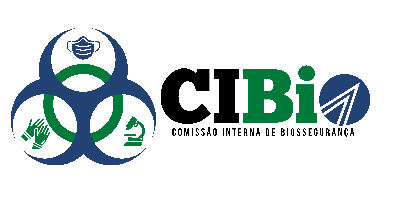 UNIVERSIDADE FEDERAL DE LAVRASPRÓ REITORIA DE PESQUISACOMISSÃO INTERNA DE BIOSSEGURANÇA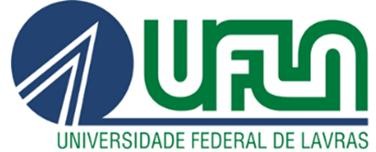  Cadastro de nova área – Extensão de CQB Alteração de planta física Inclusão de OGMs  Mudança no nível de biossegurança Mudança de responsável  Outro Laboratório de pesquisa Biotério Setor de apoio a pesquisa OutroTítulo: Título: Data de início do projeto (mês/ano): Data prevista de conclusão (mês/ano): Nome: Nome: Nome: Departamento: Departamento: Departamento: e-mail: Telefone: Celular: Receptor: Parental (Doador): Material Genético Incluído no OGM:Descrição do(s) Vetor (es):  Tipo I Tipo II Tipo III Tipo IV NB-1 NB-2 NB-3 NB-4 Sim Não